Friday6:00pm: Arrive and Check In6:45pm: Welcome, Pizza Dinner7:00pm: Leaders Meeting7:30pm: Group Game8:00pm: Chapel, Official Welcome9:00pm: Break It Down (Small Group Time)9:30pm: Free Time11:30pm: Head Back to Rooms12:00am: Lights Out!Saturday7:45am: Wake Up8:00am: Morning Devotions/Prayer8:15am: Breakfast9:00am: Chapel 10:00am: Break It Down 10:30am: Outdoor Games12:00pm: Lunch1:00pm: Free Time4:15pm: Skits5:30pm: Dinner6:30pm: Chapel7:30pm: Break It Down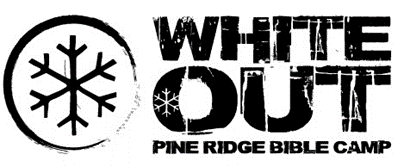 8:00pm: Glow Night9:00pm: Free Time 11:00pm: Head Back to Rooms11:30pm: Lights OutSunday7:45am: Wake Up!8:00am: Morning Devotions/Prayer8:15am: Breakfast9:00am: Awards9:45am: Weekend Wrap Up (Small Groups/Group Wrap Up)10:15am: Pack Up and Head for HomeFREE TIME OPTIONSStore is open for the first 30 min.Tubing HillGame Room / Foot Pool 9 Square in the Air / Octo-ballSnowshoeing Scavenger HuntDark Wall (Friday Night) Air Hockey Tournament (Friday Night)Foot Pool Tournament (Friday Night) Puzzles / Crafts (Saturday Afternoon)Broomball Tournament (Saturday. @ 1:15pm, Finals @ 10:00pm)Archery Tag (Saturday @ 3:00pm)Ping Pong Ball Tournament (Saturday @ 3:00pm)Laser Tag (Saturday Night)